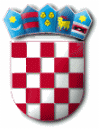 Na temelju članka 7. stavka 4. Odluke o zakupu javnih površina („Službene novine Primorsko – goranske županije“ broj 10/19 i 9/21) i Zapisnika o otvaranju i pregledu ponuda pristiglih na Javni natječaj za zakup javnih površina i terasa (KLASA: 372-03/22-01/03, URBROJ: 2170-31-03/16-22-7 od 12. svibnja 2022. godine) općinski načelnik Općine Punat donosiODLUKUo izboru najbolje ponudeČlanak 1.Kao najpovoljniji ponuditelj temeljem provedenog Javnog natječaja za zakup javnih površina i terasa (KLASA: 372-03/22-01/03, URBROJ: 2170-31-03/17-22-5) objavljenog dana 24. travnja 2022. godine., utvrđuje se: Valentina Dedah iz Punta, Obala 60, vlasnica Obrta za trgovinu „Tina“ iz Punta, Obala 60, odabire se kao najpovoljniji ponuditelj za zakup lokacije pod rednim brojem VII. „Pod gušternu uz dječje igralište – uz šetnicu“, dio 9136/1 k.o. Punat - 1 (jedno) prodajno mjesto s kioskom za prodaju autohtonih proizvoda, suvenira i sl., s ponuđenom zakupninom u iznosu od 30.500,00 kn.Zoran Jurišić iz Slavnonskog broda, Tome Bakača 116, vlasniku Obrta za najam vozila „Jurišić prijevoz“ iz Slavonskog Broda, odabire se kao najpovoljniji ponuditelj za zakup lokacije pod rednim brojem VI. točka 6. „Pod gušternu – plato ispod autobusnog stajališta uz ulicu Obala“, dio z.č. 8514/6 i dio 8514/9 k.o. Punat, prodajno mjesto za iznajmljivanje skutera i quad vozila (površine 45 m2, maksimalno 4-5 skutera i 4-5 quad vozila), s ponuđenom zakupninom u iznosu od 8.110,00 kn.Jusuf i Umurli Elezi iz Punta, Obala 98, vlasnici zajedničkog ugostiteljskog obrta „Elezi“ iz Punta, Obala 98, odabiru se kao najpovoljniji ponuditelj za zakup javne površine – terase za postavljanje stolova i stolica  ugostiteljskih objekata za Terasu 17 (dio z.č. 8514/1) površine 10 m2, s ponuđenom zakupninom u iznosu od 4.000,00 kn.Izabela Žic iz Punta, Obala 82, vlasnica Obrta za ugostiteljstvo „Jadro“ iz Punta, Obala 82, odabire se kao najpovoljniji ponuditelj za zakup javne površine – terase za postavljanje stolova i stolica ugostiteljskih objekata za Terasu 18 (dio z.č. 8514/1 k.o. Punat), površine 10 m2, s ponuđenom zakupninom u iznosu od 500,00 kn/m2odnosno ukupno 5.000,00 kn.Ibrahim Halimi iz Punta, Obala 49, vlasnik Obrta za ugostiteljstvo „Obala“ iz Punta, Obala 49, odabire se kao najpovoljniji ponuditelj za zakup javne površine – terase za postavljanje stolova i stolica ugostiteljskih objekata za Terasu 8 (dio z.č. 8514/1 k.o. Punat), površine 27,60 m2, s ponuđenom zakupninom u iznosu od 11.040,00 kn.Članak 2.Temeljem ove Odluke s najpovoljnijim ponuditeljem sklopit će se Ugovor o zakupu javne površine. Članak 3.Ova Odluka stupa na snagu danom donošenja.OPĆINSKI NAČELNIKDaniel Strčić, bacc.inf. v.r.R E P U B L I K A  H R V A T S K APRIMORSKO – GORANSKA ŽUPANIJAOPĆINA PUNATOPĆINSKI NAČELNIKKLASA: 372-03/22-01/03URBROJ: 2170-31-02/1-20-8Punat, 12. svibnja 2022. godine